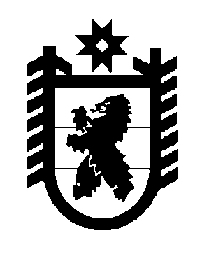 Российская Федерация Республика Карелия    ПРАВИТЕЛЬСТВО РЕСПУБЛИКИ КАРЕЛИЯРАСПОРЯЖЕНИЕот  15 января 2019 года № 8р-Пг. Петрозаводск 	Внести в состав конкурсной комиссии по проведению ежегодного конкурса среди муниципальных районов и городских округов в Республике Карелия на право проведения праздничных мероприятий, посвященных Дню Республики Карелия (далее – комиссия), утвержденный распоряжением Правительства Республики Карелия от 28 мая 2014 года № 291р-П (Собрание законодательства Республики Карелия, 2014, № 5, ст. 876; № 12, ст. 2362; 2015, № 5, ст. 949; 2016, № 4, ст. 878; 2017, № 4, ст. 724), следующие изменения:1) включить в состав комиссии следующих лиц:Антошина Е.А. – Министр финансов Республики Карелия;Киселев С.В. – Министр национальной и региональной политики Республики Карелия;Кошкина Н.В. – ведущий специалист Министерства национальной и региональной политики Республики Карелия, секретарь комиссии;Кулакова Л.М. – председатель Общественной палаты Республики Карелия (по согласованию);Лопаткина А.В. – депутат Законодательного Собрания Республики Карелия (по согласованию);Родионов Д.А. – заместитель Премьер-министра Правительства Республики Карелия по вопросам экономики;2) указать новые должности следующих лиц:   Любарский В.К. – заместитель Главы Республики Карелия по внутренней политике;Парфенчиков А.О. – Глава Республики Карелия, председатель комиссии;Подсадник Л.А. – заместитель Премьер-министра Правительства Республики Карелия по социальным вопросам;Чепик А.Е. – Первый заместитель Главы Республики Карелия – 
Премьер-министр Правительства Республики Карелия;3) исключить из состава комиссии Ахокас И.И., Муделя В.И, 
Фандеева Г.В., Вавилову Н.И., Титова А.Ф.           Глава Республики Карелия                                                                        А.О. Парфенчиков